Czwartek 9.IV. 20201.,, Wielkanocny koszyczek’’- zobacz co wg tradycji powinno się znaleźć w koszyczku do święconki : https://www.youtube.com/watch?v=-vS8QYsdefQSpróbuj samodzielnie powiedzieć jakie potrawy wkładamy do święconki.2. W ramach ćwiczeń gimnastycznych zrób świąteczne porządki:- wynieś brudne naczynia i ubrania- pościeraj kurze- odłóż zabawki na miejsce 3. Jeśli w pokoju jest błysk, to wykonaj ozdobę wielkanocną do swojego pokoju. Bedziesz potrzebować: żółtej i czerwonej kartki, klej, nożyczki, oczka- narysuj na białej kartce.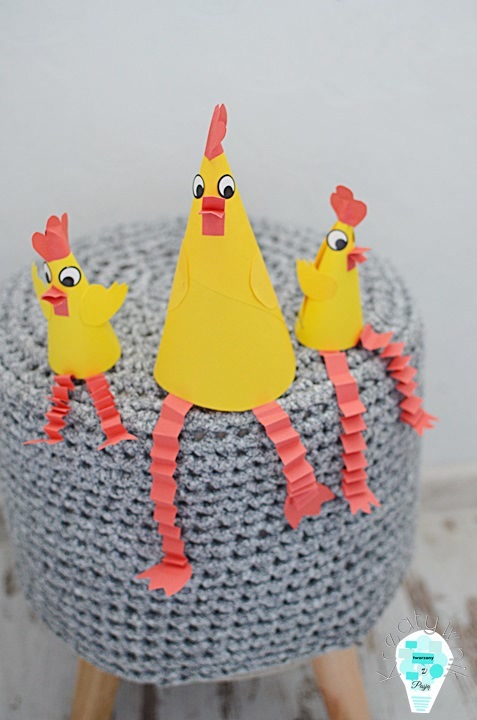 www.kreatywnik.pl4. Zadanie od misia Stefana- posłuchaj:https://www.youtube.com/watch?v=UFEOhfxVP9A&feature=youtu.be&fbclid=IwAR0zHD1qgbC8lcrCoiwB1MAsRavL5O4DdMgD1_20R8NsAEh5PizwV7IPWbY A następnie narysuj mi bohatera ze swojej ulubionej książeczki.5. Wykonaj karty pracy: B: str. 56,57  A+: str. 28